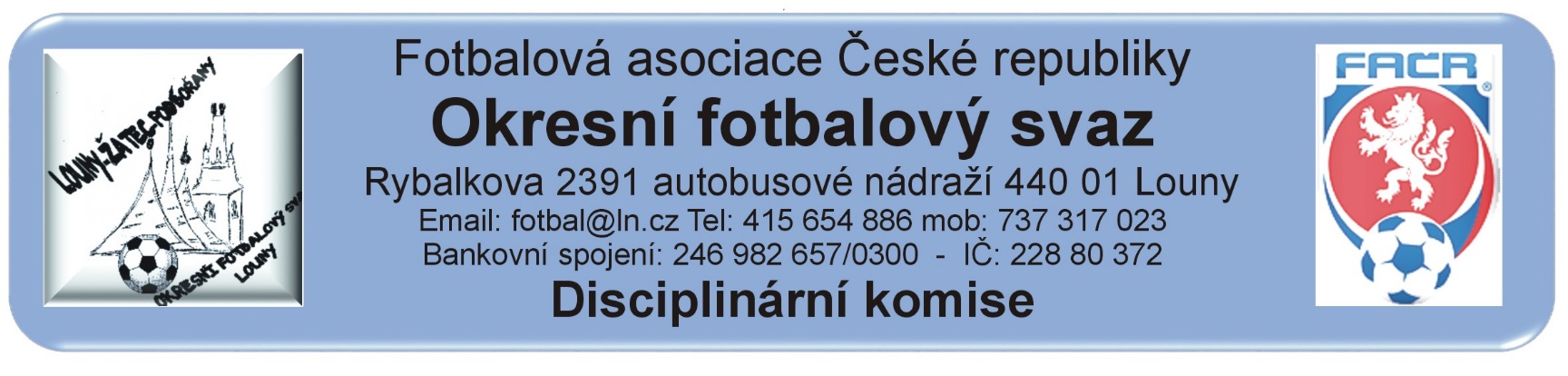 ZÁPIS č. 4 / 2017Den konání : 14. září 2017Přítomni:      Gabriel, Bechynský, Kratochvíl, Omluveni:    Vápeník, BelanHosté: 	         Mička, sekretář OFS, Srkalová -  vedoucí družstva SK Cítoliby B, Hajský – hlavní pořadatel utkání Cítoliby B – Hlubany, Bradáč – hráč SK Cítoliby B, Kruml – vedoucí družstva FK Hlubany, Lapka – rozhodčí utkání Cítoliby B – Hlubany a Beránek – hráč Ohře Lišany	 DK OFS Louny upozorňuje členy a kluby hrající okresní soutěže , že podle nového disciplinárního řádu jsou jakákoli rozhodnutí a oznámení uveřejňována výlučně na ÚŘEDNÍ DESCE OFS Louny. Nebudou doručována jiným způsobem.DK OFS Louny – upozorňuje oddíly, že  finanční částky  budou zahrnuty do sběrné faktury.(§20) DK OFS Louny - upozorňuje fyzickou osobu, že uloženou peněžitou pokutu je potrestaná fyzická osoba povinna uhradit nejpozději do 7 dnů ode dne, kdy rozhodnutí nabylo právní moci a v této lhůtě vyrozumět disciplinární orgán, který o uložení pokuty rozhodl, o zaplacení peněžité pokuty. (§20) DK OFS Louny – upozorňuje oddíly na § 93 - Předběžně zakázaná činnost 1. Byl-li hráč vyloučen podle pravidla č. 12 pravidel fotbalu a rozhodčí toto jednání zapsal do zápisu o utkání, má tento hráč od okamžiku vyloučení předběžný zákaz závodní činnosti. 2. Předběžně zakázanou činnost má také: a) hráč, který měl být podle pravidla č. 12 pravidel fotbalu vyloučen a rozhodčí toto jednání zapsal do zápisu o utkání na pokyn delegáta, b) člen realizačního týmu, který se dopustil jednání, za které by jako hráč měl být podle pravidla č. 12 pravidel fotbalu vyloučen a rozhodčí toto jednání zapsal do zápisu o utkání. 3. K předběžnému zákazu činnosti podle odstavce 2 dochází okamžikem zapsání do zápisu o utkání.Došlá pošta:Spartak Lubenec – žádost o finanční kompenzaci za vyloučení hráče po 2 ŽKRozhodnutí:Zastavená závodní činnost nepodmíněně:Kompenzace za udělení 2 ŽK:Ledvina Patrik 93051037 Sp. Lubenec – schválená finanční kompenzace za vyloučení pro druhé napomenutí ŽK, činnost uvolněnaPředání ostatním komisím OFS:Finanční pokuty:Spartak Lubenec 400.- Kč – finanční kompenzace za vyloučení hráče po druhém napomenutí DŘ §46/2, RMS, příloha č. 6. č.j. 22/2017Sportovní klub Cítoliby, z.s.  500.- Kč – neplnění povinností pořadatelské služby.  RMS, příloha č. 9, č.j. 23/2017Ostatní: Předčasně ukončené utkání 2017424A2A0307 SK Cítoliby B – FK Hlubany se bude opakovat ve čtvrtek dne 28. září 2017 od 16:30 hod. na hříšti v Cítolibech.Kontumační výsledky:Poplatky ve výši 150.- Kč, resp. 100.- Kč za projednání a finanční pokuty budou zaneseny do sběrné faktury oddílu.Proti rozhodnutí DK je možné podat do 7 dnů od druhého dne, kdy bylo oznámení zveřejněno na úřední desce FAČR, k VV OFS za poplatek 1.500.- Kč, viz Disciplinární řád FAČR § 104 – 107 + příloha č. 1..                                                                                                                  Vápeník Martin -   předseda DK OFSHráčIDOddíl / klubZČNOdDůvod§ DŘčísl. jedn.Bradáč Petr89110283SK Cítoliby B7 SU10.9.2017 ČK - vulgární urážky R a strčení do rozhodčího §48/2 + 45/117/2017Ledvina Patrik93051037Sp. Lubenec0 SUČK – vyloučen pro druhé napomenutí46/118/2017Beránek Tomáš93120573Ohře Lišany3 SU10.9.2017ČK – 2 ŽK + urážky rozhodčího46/1 + 45/119/2017Vykouk Václav85110053Sok. P. Týnec3 SU10.9.2017ČK – tělesné napadení protihráče48/320/2017Lesňák Ondrej89010574TJ Krásný Dvůr3 SU10.9.2017ČK – tělesné napadení protihráče48/321/2017